ที่  มข 0301.4/  				             คณะศึกษาศาสตร์   มหาวิทยาลัยขอนแก่น                                                                                      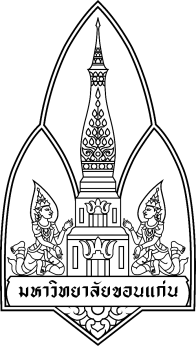                                                                                        123  ถนนมิตรภาพ  อำเภอเมือง                                                                                       จังหวัดขอนแก่น 40002                                                                     มกราคม  2562เรื่อง	 ขอแจ้งการยกเลิกใช้โทรศัพท์เคลื่อนที่ เรียน     ผู้จัดการบริษัททรู คอร์ปอเรชั่น จำกัด(ขอนแก่น) สิ่งที่ส่งมาด้วย  1.สำเนาบัตรประชาชน  จำนวน 1 ชุด ตามที่คณะศึกษาศาสตร์ มหาวิทยาลัยขอนแก่น ได้รับการอนุมัติการเปิดใช้โทรศัพท์เคลื่อนที่ หมายเลขดังนี้  จำนวน 7 เครื่อง คือ หมายเลข 088-5712376 , 088-5731495 , 095-645734 , 095-646325,  097-3194895 ,  091-8617256 และ 095-6606232  เนื่องจากคณะศึกษาศาสตร์  มหาวิทยาลัยขอนแก่น มีความจำเป็นต้องลดค่าใช้จ่ายในส่วนนี้ เพื่อตอบสนองนโยบายในด้านการบริหารจัดการภายในกองบริหารงานคณะ คณะศึกษาศาสตร์ มหาวิทยาลัยขอนแก่น ให้เกิดประสิทธิภาพยิ่งขึ้น            ในการนี้ คณะศึกษาศาสตร์ มหาวิทยาลัยขอนแก่น จึงใคร่ขอแจ้งการยกเลิกการใช้โทรศัพท์หมายเลขข้างต้น ของบริษัททรู คอร์ปอเรชั่น จำกัด(ขอนแก่น)  ทั้งนี้  เพื่อให้การดำเนินการดังกล่าวเป็นไปด้วยความเรียบร้อย จึงใคร่  ขอให้ท่านตรวจสอบค่าใช้จ่ายคงค้างของหมายเลขโทรศัพท์เคลื่อนที่ทั้ง 7 หมายเลขข้างต้น  และขอมอบให้นางอิสรีย์  อิสรเสณีย์ เจ้าหน้าที่บริหารงานทั่วไป(ชำนาญการ)หมายเลขโทรศัพท์ติดต่อ 098-9079499 เป็นผู้ประสานงานในครั้งนี้จึงเรียนมาเพื่อโปรดพิจารณา  						 ขอแสดงความนับถืองานบริหารและธุรการโทร. 0-4320-2406โทรสาร 0-4334-3454  อีเมล edukku@kku.ac.thที่   มข 0301.4/                                                   คณะศึกษาศาสตร์                                                                                            มหาวิทยาลัยขอนแก่น                                                                                         123  ถนนมิตรภาพ  อำเภอเมือง                                                                                          จังหวัดขอนแก่น 40002                                                                             มกราคม  2562เรื่อง      แจ้งการขอติดตั้งและใช้บริการโทรศัพท์เคลื่อนที่ เรียน     ผู้จัดการบริษัทแอดวานซ์  อินโฟร์ เซอร์วิส จำกัด(มหาชน) จังหวัดขอนแก่นสิ่งที่ส่งมาด้วย  1.สำเนาบัตรประชาชน  จำนวน 1 ชุดตามที่คณะศึกษาศาสตร์ มหาวิทยาลัยขอนแก่น ได้รับการอนุมัติการยกเลิกการใช้โทรศัพท์เคลื่อนที่ หมายเลขดังนี้ จำนวน 7 เครื่อง คือ หมายเลข 088-5712376 , 088-5731495 , 095-6457347 , 095-646325, 097-94895 ,  091-8617256 และ 095-6606232 ของบริษัททรู คอร์ปอเรชั่น จำกัด(ขอนแก่น)นั้น    เนื่องจากคณะศึกษาศาสตร์  มหาวิทยาลัยขอนแก่น มีความจำเป็นต้องใช้โทรศัพท์เคลื่อนที่ เพื่อติดต่องานกับหน่วยงานภายในและภายนอกรวมทั้งตอบสนองนโยบายในด้านการบริหารจัดการภายในกองบริหารงานคณะ   คณะศึกษาศาสตร์ มหาวิทยาลัยขอนแก่น ให้เกิดประสิทธิภาพยิ่งขึ้น            ในการนี้ คณะศึกษาศาสตร์ มหาวิทยาลัยขอนแก่น จึงใคร่ ขอติดตั้งและใช้บริการโทรศัพท์เคลื่อนที่จากบริษัทแอดวานซ์ อินโฟร์ เซอร์วิส จำกัด(มหาชน) รวมจำนวน 9 เลขหมาย ทั้งนี้เพื่อให้การดำเนินการดังกล่าวเป็นไปด้วยความเรียบร้อย และขอมอบให้นางอิสรีย์ อิสรเสณีย์ เจ้าหน้าที่บริหารงานทั่วไป(ชำนาญการ) หมายเลขโทรศัพท์ติดต่อ 098-9079499 เป็นผู้ประสานงานในครั้งนี้                 จึงเรียนมาเพื่อโปรดพิจารณา  ขอแสดงความนับถืองานบริหารและธุรการโทร. 0-4320-2406โทรสาร 0-4334-3454  อีเมล edukku@kku.ac.th